Math Whiz Unit 7 Review1) What is the opposite of 6?	A. -6	    B. -1/6	C. 6	  D. 1/62) The highest temperature ever recorded in Death     Valley was 121⁰, while the lowest ever recorded there    was 13⁰ below zero. Which integers represent these     temperatures?	A. 121 and 13	B. -121 and 13	C. 121 and -13	D. -121 and -133) Determine which of these illustrates two quantities     that combine to make zero.		A. Lee lost 10 pounds, then he gained 6 pounds.	B. Ike earned more money than he spent.	C. It is -20⁰ F, and then it rises 10 degrees.	D. Ava earned $10 and then spent $10.4) What is the opposite of the opposite of -12?	A. -12	      B. 0  	C. 12	   D. 1/125) If this triangle is reflected across the y-axis, what are     the resulting coordinates of Point M?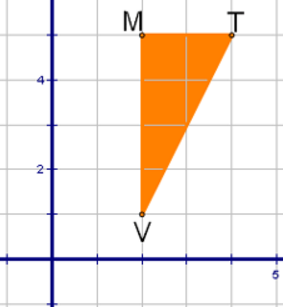 	A. (-2, 5)     B. (-5, 2)      C. (5, -2)	  D. (-2, -5)6) In which quadrant is (-4, 6)?	A. 1	    B. 2	       	C. 3                  D. 47) Which point is located in Quadrant 3?	A. (4, -2)   B. (-2, -2)	C. (0, -9)          D. (-5, 3)Name: ____________________________________8) If this triangle is reflected across the x-axis, what are     the coordinates of the reflected points?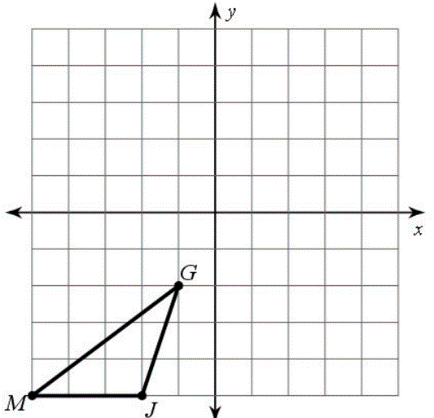 	A. G’ (1, -2), J’ (-2, 5), M’ (5, -5)	B. G’ (-1, 2), J’ (-2, 5), M’ (-5, 5)	C. G’ (-1, -2), J’ (-2, -5), M’ (-5, -5)	D. G’ (2, 1), J’ (-5, -2), M’ (-4, 2)9) Which set of integers is ordered least to greatest?	A. -20, -5, 10, 15, 40	B. -5, -20, 10, 15, 40	C. -5, 10, 15, -20, 40	D. 40, 15, 10, -5, -2010) Which statement is incorrect?	A. -9 > -10		B. -1.5 < 0	C. 2.3 < 2.9		D. -14 > -1011) What is the absolute value of -6?	A. -6	    B. -1/6	C. 6	  D. 1/612) Evaluate |6|.	A. -6	    B. -1/6	C. 6	  D. 1/613) Which point is located at -14?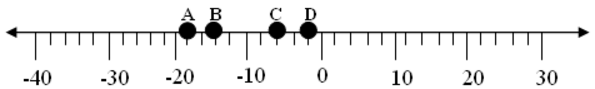 	A. A	   B. B		C. C	   D. D14) Sea level is located at 0 feet. Which statement is       correct about the depths of the submarines?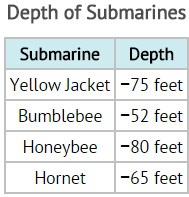 	A. Honeybee is closer to sea level than Hornet.	B. Honeybee is closer to sea level than Bumblebee.	C. Bumblebee is closer to sea level than Honeybee.	D. Yellow Jacket is a greater distance from sea                    level than Honeybee.15) Rectangle ABCD has the coordinates shown.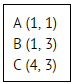        What must be the coordinates of Point D?	A. (5, 1)        B. (4, 2)	C. (3, 1)          D. (4, 1)16) What is the distance between (-6, 7) and (-6, -2)?	A. 5 units     B. 9 units	C. 12 units     D. 14 units17) What is the distance between (5, 4) and (8, 4)?	A. 0 units     B. 2 units	C. 3 units       D. 8 units18) What is the value of Point C?	            A   B              C              D         E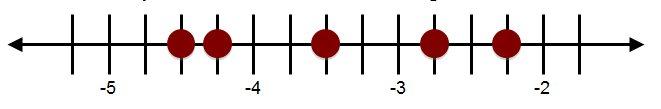 	A. 3.5	     B. 4.5    	C. -3.5	       D. -4.519) How many units is the star from the square?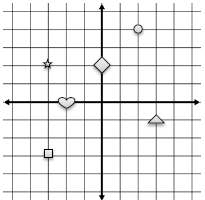 	A. 3 units     B. 4 units	C. 5 units     D. 6 units20) Which is ordered greatest to least?	A. 0, 4, 18, -5, -3	B. 4, 18, 0, -3, -5	C. 18, 4, 0, -5, -3	D. 18, 4, 0, -3, -5Math Whiz Unit 7 Review1) What is the opposite of 6?	A. -6	    B. -1/6	C. 6	  D. 1/62) The highest temperature ever recorded in Death     Valley was 121⁰, while the lowest ever recorded there    was 13⁰ below zero. Which integers represent these     temperatures?	A. 121 and 13	B. -121 and 13	C. 121 and -13	D. -121 and -133) Determine which of these illustrates two quantities     that combine to make zero.		A. Lee lost 10 pounds, then he gained 6 pounds.	B. Ike earned more money than he spent.	C. It is -20⁰ F, and then it rises 10 degrees.	D. Ava earned $10 and then spent $10.4) What is the opposite of the opposite of -12?	A. -12	      B. 0  	C. 12	   D. 1/125) If this triangle is reflected across the y-axis, what are     the resulting coordinates of Point M?	A. (-2, 5)     B. (-5, 2)      C. (5, -2)	  D. (-2, -5)6) In which quadrant is (-4, 6)?	A. 1	    B. 2	       	C. 3                  D. 47) Which point is located in Quadrant 3?	A. (4, -2)   B. (-2, -2)	C. (0, -9)          D. (-5, 3)Name:   KEY8) If this triangle is reflected across the x-axis, what are     the coordinates of the reflected points?	A. G’ (1, -2), J’ (-2, 5), M’ (5, -5)	B. G’ (-1, 2), J’ (-2, 5), M’ (-5, 5)	C. G’ (-1, -2), J’ (-2, -5), M’ (-5, -5)	D. G’ (2, 1), J’ (-5, -2), M’ (-4, 2)9) Which set of integers is ordered least to greatest?	A. -20, -5, 10, 15, 40	B. -5, -20, 10, 15, 40	C. -5, 10, 15, -20, 40	D. 40, 15, 10, -5, -2010) Which statement is incorrect?	A. -9 > -10		B. -1.5 < 0	C. 2.3 < 2.9		D. -14 > -1011) What is the absolute value of -6?	A. -6	    B. -1/6	C. 6	  D. 1/612) Evaluate |6|.	A. -6	    B. -1/6	C. 6	  D. 1/613) Which point is located at -14?	A. A	   B. B		C. C	   D. D14) Sea level is located at 0 feet. Which statement is       correct about the depths of the submarines?	A. Honeybee is closer to sea level than Hornet.	B. Honeybee is closer to sea level than Bumblebee.	C. Bumblebee is closer to sea level than Honeybee.	D. Yellow Jacket is a greater distance from sea                    level than Honeybee.15) Rectangle ABCD has the coordinates shown.       What must be the coordinates of Point D?	A. (5, 1)        B. (4, 2)	C. (3, 1)          D. (4, 1)16) What is the distance between (-6, 7) and (-6, -2)?	A. 5 units     B. 9 units	C. 12 units     D. 14 units17) What is the distance between (5, 4) and (8, 4)?	A. 0 units     B. 2 units	C. 3 units       D. 8 units18) What is the value of Point C?	            A   B              C              D         E	A. 3.5	     B. 4.5    	C. -3.5	       D. -4.519) How many units is the star from the square?	A. 3 units     B. 4 units	C. 5 units     D. 6 units20) Which is ordered greatest to least?	A. 0, 4, 18, -5, -3	B. 4, 18, 0, -3, -5	C. 18, 4, 0, -5, -3	D. 18, 4, 0, -3, -5